Сценарий образовательной деятельности по художественному конструированию с подгруппой детей среднего дошкольного возраста по теме:«Сказка про Колобка».Цель: Научить детей составлять панно по мотивам сказкииз мягкого конструктора Г.В.Урадовских.Задачи: *закрепление знания детьми текста р-н сказки «Колобок».*развивать:-мышление, учить замещать основные части тела животного деталями конструктора и конструировать изображение из деталей в двух композициях (вид спереди, вид сбоку).-воображение, учить «видеть» в деталях конструктора основные части животных, деталями передавать характерные и отличительные признаки животных.* учить детей работать двумя руками, аккуратно обращаться с деталями конструктора, объединять их в единую конструкцию и композицию.*воспитывать у детей желание работать вместе, помогать друг другу, конструировать коллективную работу.*расширять словарный запас детей.*развивать мелкую моторику.*закреплять знание цвета, формы, величины.*развивать умение имитировать движения животных.Виды детской деятельности:*продуктивная*коммуникативная*познавательно – исследовательская.Применяемые технологии:*здровьесберегающие (пальчиковая гимнастика, динамическая пауза) *технология проектирования (работа в парах)*технология исследовательской деятельности (моделирование, использование художественного слова)*личностно-ориентированные технологии (индивидуальный подход)*социоигровые технологии (взаимодействие ребенок-ребенок, ребенок-   взрослый)                                                                                                                                                                                                                Материал:*фон двухцветный*элементы конструктора для изображения леса, травы, цветов. дома (треугольники, овалы, полоски, круги, полукруги разных  цветов, разных размеров)*элементы конструктора для изображения животных (круги, овалы, прямоугольники, треугольники, полукруги разных цветов, размеров)*образцы конструирования животных  (вид спереди, вид сбоку),*графическое изображение животных (вид спереди, вид сбоку)Предварительная работа:Накануне совместно с детьми вспомнить сказку «Колобок», рассмотреть иллюстрации.Уточнить место обитания диких животных, характер питания, отличительные и схожие признаки, соотношение размеров относительно друг друга.С помощью игрушки рассмотреть отличия вида животного спереди и сбоку.Познакомить детей с элементами мягкого конструктора, особенностями ткани.Показать вариативность цветового и размерного ряда деталей конструктора.Сценарий образовательной деятельности по художественному конструированию.Дети садятся за стол парами.В конце занятия воспитатель предлагает детям рассмотреть все работы,отметить понравившиеся, помочь в исправлении недочётов, добавить какие – либо детали.Воспитатель благодарит всех детей за старание, помощь друг другу и Колобку в возвращении домой.Детские работы: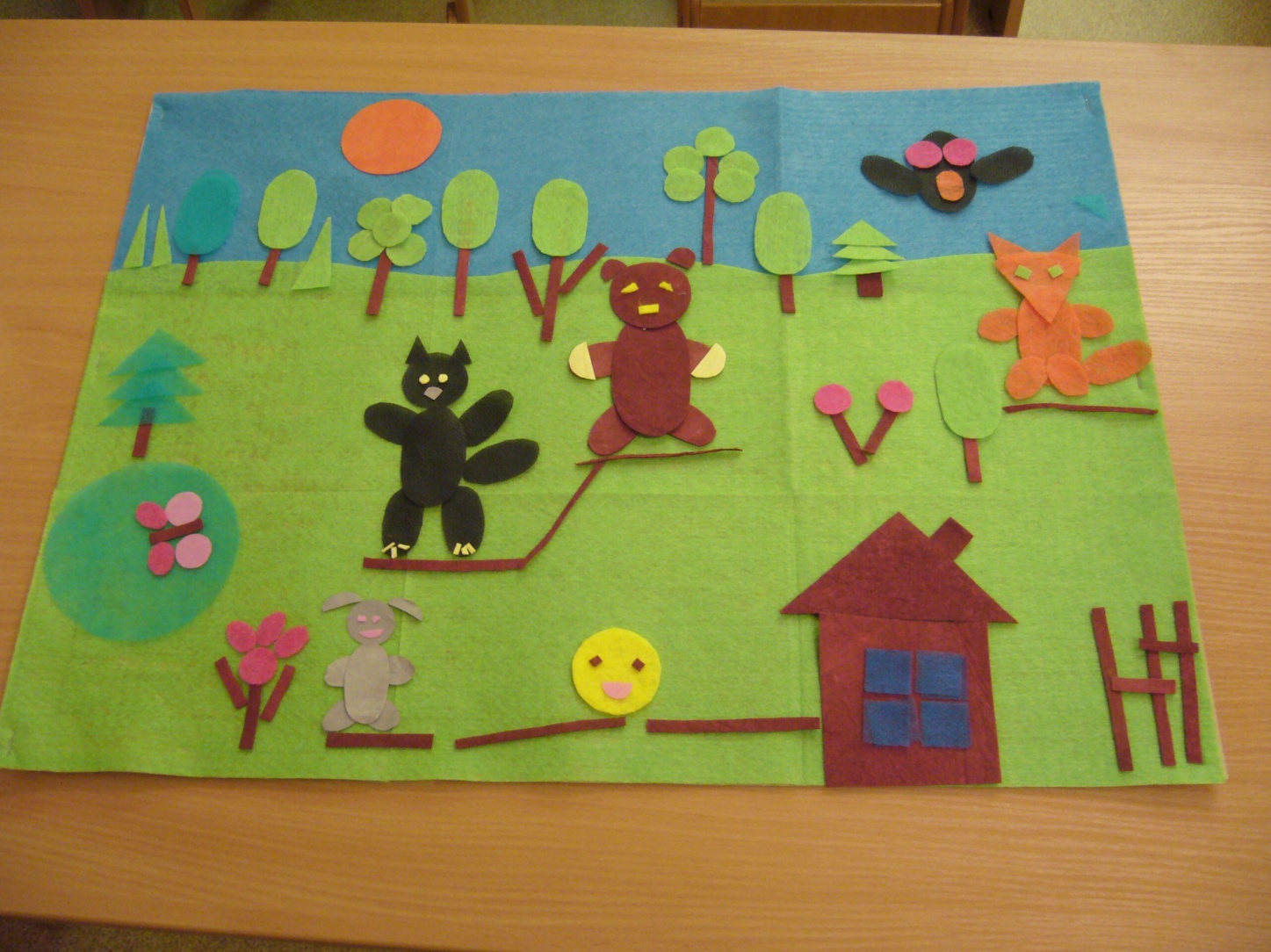 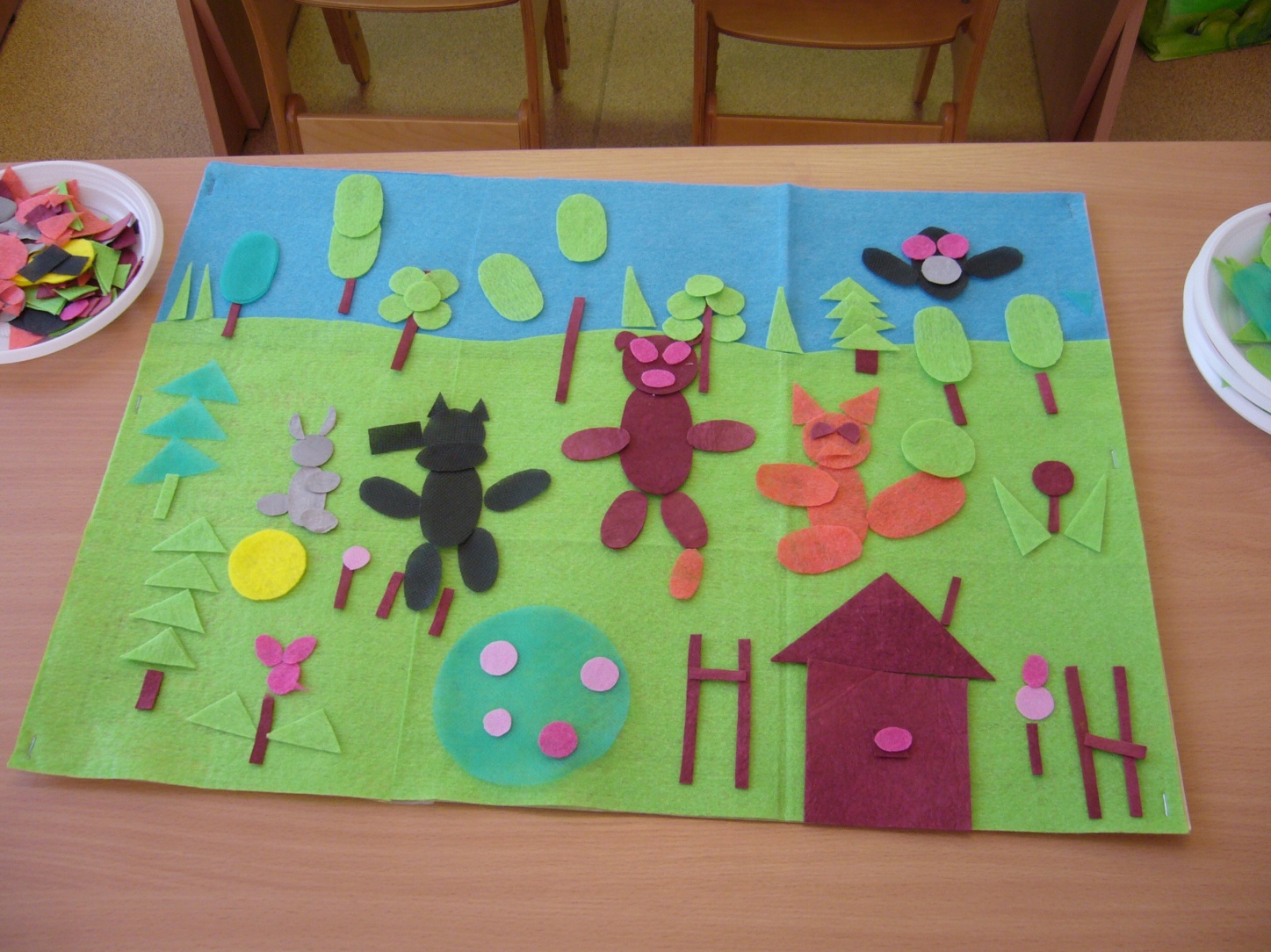 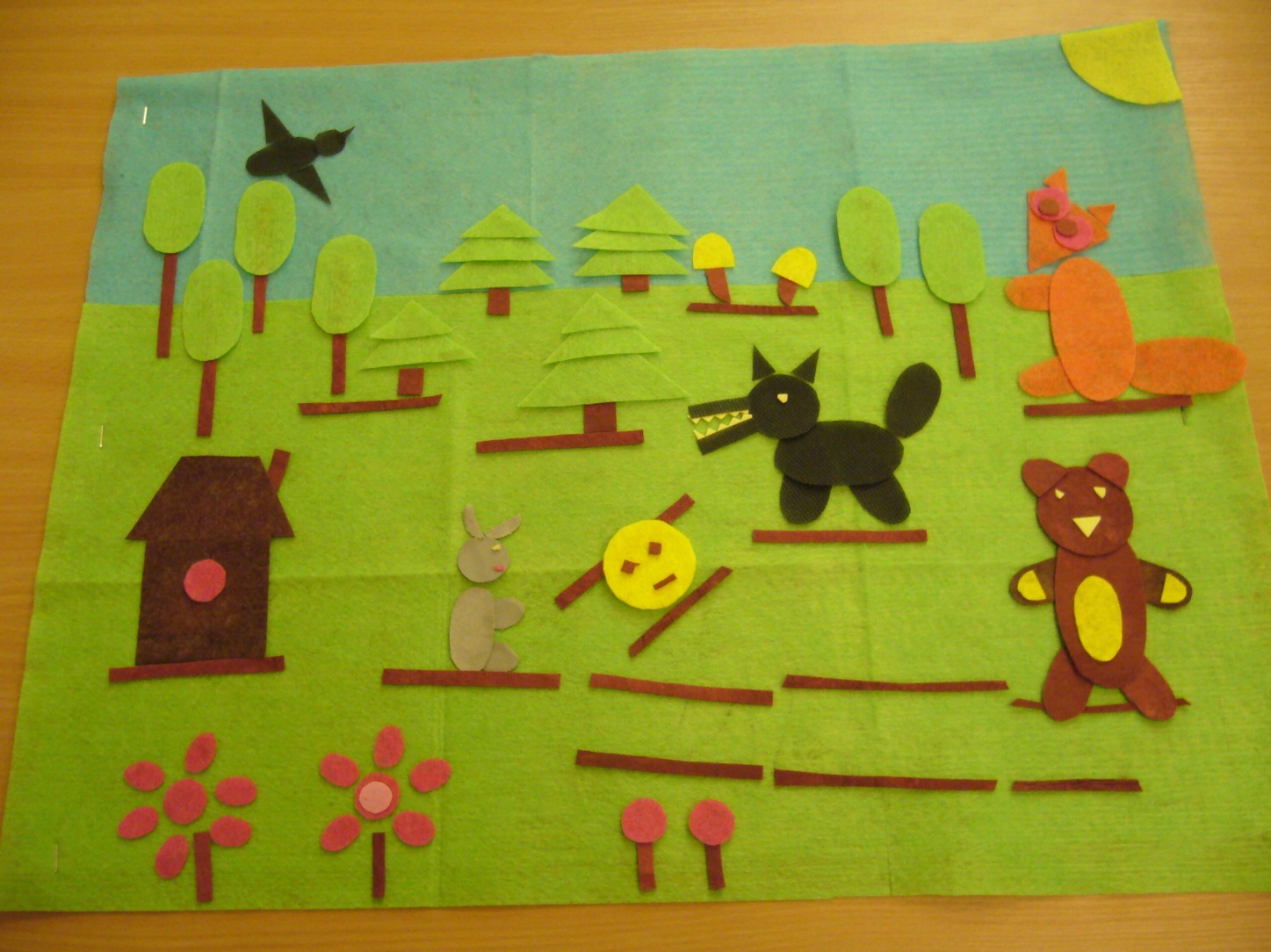 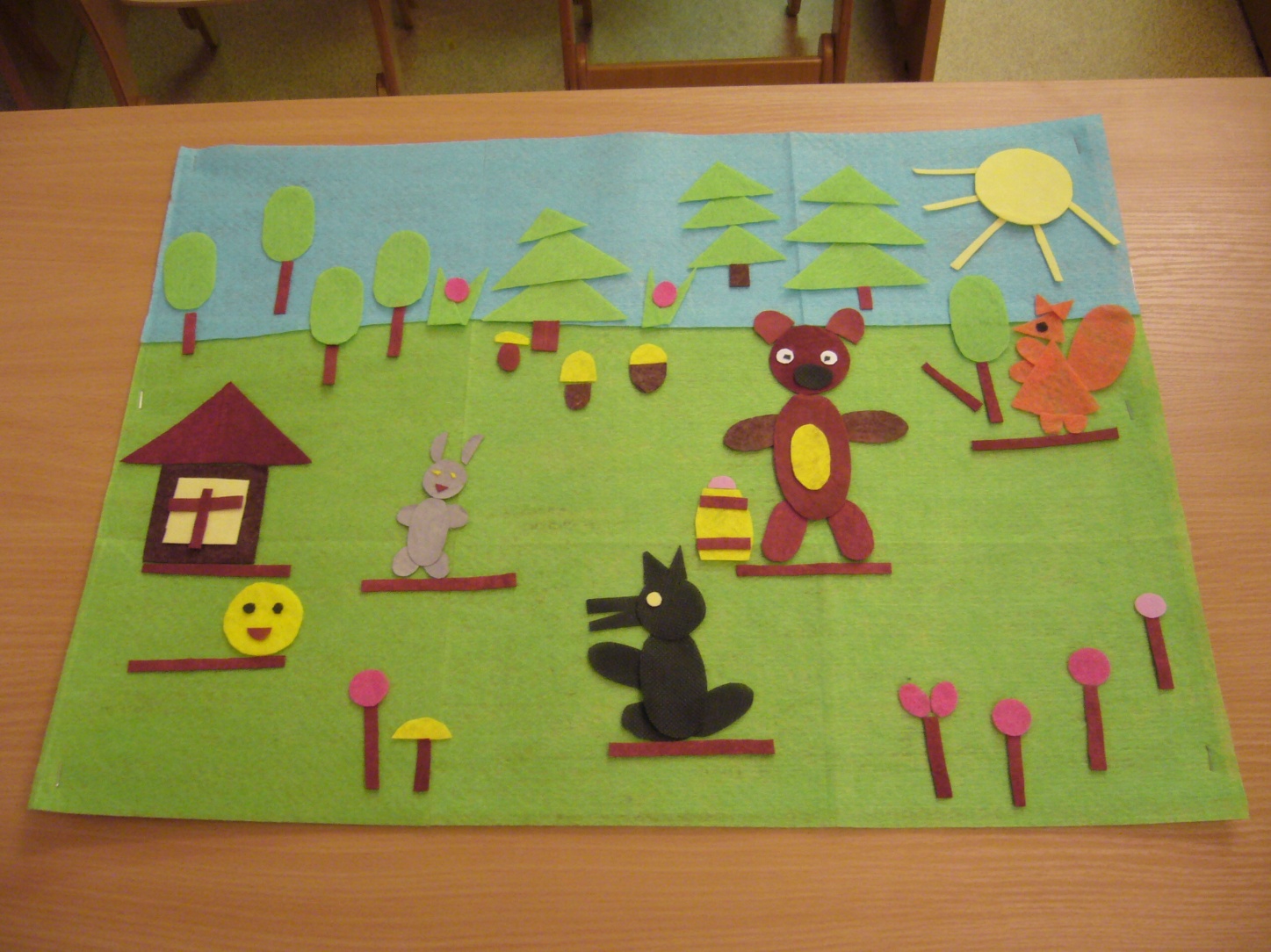 Воспитатель Дети Воспитатель предлагает детям вспомнить сказку *Колобок*:-Как появился Колобок?-Где происходит действие сказки?-Какие животные ему встречаются? Очередность.-Какую песенку пел Колобок?Воспитатель предлагает детям внимательно рассмотреть детали конструктора, обращает внимание на фон:-Какого он цвета?-Что обозначают оба цвета?-Какие детали (цвет, форма, размер) предложены для работы?Воспитатель предлагает сконструировать лес, подсказывает, что его надо расположить   в верхней части фона и на линии горизонта.-Что растет в лесу?-Какие детали понадобятся?-Чем отличаются детали?-Как сделать деревья выше – ниже?Воспитатель начинает рассказывать сказку:-Жили – были…Воспитатель предлагает начать работу с домика.-Какие детали вам понадобятся?(цвет, форма, величина).Пояснение воспитателя:-Пусть один ребенок берет детали, другой будет их выкладывать, при необходимости надо поправлять друг друга. В дальнейшем можно меняться действием.Воспитатель продолжает:-Покатился Колобок по дорожке, а навстречу ему…-Кого первого встретил Колобок?-Какая шубка у зайки летом?-Назовите части тела?-Какие детали понадобятся?-Что говорили зайка и Колобок друг другу?Воспитатель помогает затрудняющимся детям, подсказывает, как подложить лапки под туловище.Воспитатель продолжает рассказ:-Покатился Колобок дальше, а навстречу ему….-Что произошло дальше? -Какая шубка у волка?-Какой волк?-Какие понадобятся детали для передачи образа волка? (цвет, величина)-Как расстались Колобок и волк?Воспитатель подсказывает затрудняющимся детям.Воспитатель предлагает детям представить себя в лесу зайкой, лисичкой, волком, мишкой.Воспитатель:-Катится Колобок дальше….-Кто встретился Колобку?-Какой он?-Что любит есть?-Как можно изобразить медведя, расположить лапы?-Сколько лап понадобится для изображения медведя спереди \ сбоку?Воспитатель подсказывает, помогает затрудняющимся детям. Напоминает об аккуратности при соединении деталей, предлагает чередовать вид спереди \ сбоку при изображении зверей.Воспитатель продолжает рассказывать сказку:-Покатился Колобок дальше….-А навстречу ему….-Какая лисичка?-Какая у неё шубка?-Что дальше произошло в сказке?При необходимости воспитатель помогает детям.Воспитатель предлагает детям придумать другое окончание сказки, где Колобок возвращается домой.Варианты:-Лиса не голодна.-Ей понравилась сказка Колобка.-Лиса просто добрая.Ответы детей.Дети рассматривают элементы конструктора: цвет, форма, градация величины.Дети выкладывают лес: деревья, ели, грибы, травку.Дети руками имитируют замешивание, лепку Колобка.Дети рассматривают готовый вариант домика.Ответы детей.Ответы детей.Дети рассматривают варианты изображения зайки спереди, сбоку, способ подкладывания лапок под туловище. Выбирают вариант для себя.Подбирают необходимые детали конструктора, договариваются, кто что делает.Дети изображают встречу зайки и Колобка, проговаривают слова диалога, поют песенку.Ответы детей.Дети подбирают детали конструктора.При необходимости рассматривают образец изображения волка.Динамическая переменка – имитация детьми движений животных.Ответы детей.Дети подбирают детали, вкладывают медведя и Колобка.Поют песенку.Ответы детей.Дети подбирают детали для конструирования лисы.Помощь детей друг другу при затруднениях в изображении лисы.Дети выбирают предложенный вариант окончания сказки или придумывают свой вариант.